П О С Т А Н О В Л Е Н И Е	В соответствии с Решением Городской Думы Петропавловск-Камчатского городского округа от 31.10.2013 № 145-нд «О наградах и почетных званиях Петропавловск-Камчатского городского округа»,     Постановлением Главы Петропавловск-Камчатского городского округа от 31.10.2013 № 165 «О представительских расходах и расходах, связанных с приобретением подарочной и сувенирной продукции в Городской Думе Петропавловск-Камчатского городского округа»,     ПОСТАНОВЛЯЮ:за многолетний добросовестный труд, высокий уровень профессионализма, внимание и заботу о здоровье горожан и в честь профессионального праздника День медицинского работника:Наградить Почетной грамотой Главы Петропавловск-Камчатского городского округа (в рамке), вручить цветы и ценный подарок - книга «Наш дом Петропавловск-Камчатский» сотрудникам государственного бюджетного учреждения здравоохранения Камчатского края  «Петропавловск-Камчатская городская станция скорой медицинской помощи»:Объявить Благодарность Главы Петропавловск-Камчатского городского округа (в рамке), вручить цветы и ценный подарок - книга «Наш дом Петропавловск-Камчатский» Толстых Жанне Васильевне, фельдшеру скорой помощи государственного бюджетного учреждения здравоохранения Камчатского края  «Петропавловск-Камчатская городская станция скорой медицинской помощи».ГлаваПетропавловск-Камчатскогогородского округа                                                                           К.Г. Слыщенко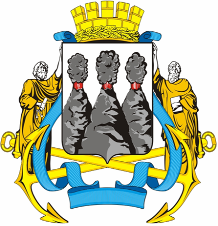 ГЛАВАПЕТРОПАВЛОВСК-КАМЧАТСКОГОГОРОДСКОГО ОКРУГА« 02 » июня 2014 г. № 72О награждении сотрудников государственного бюджетного учреждения здравоохранения Камчатского края  «Петропавловск-Камчатская городская станция скорой медицинской помощи»  Светцову Вадиму Игоревичу - фельдшеру скорой помощи;Чикулаевой Ирине Николаевне- фельдшеру скорой помощи.